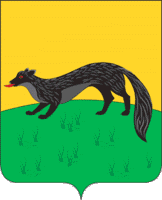 Р А С П О Р Я Ж  Е Н И Е администрации городского поселения -город  Богучарот «20» декабря 2016 года  № 322-Р                                                	  г. БогучарОб утверждении технологической схемыпредоставления муниципальной услуги«Предоставление в собственность и аренду земельного участка, находящегося  в муниципальной собственности или государственная собственность на который не разграничена на торгах»В соответствии с Федеральными законами: от 06.10.2003 № 131 - ФЗ «Об общих принципах организации местного самоуправления в Российской Федерации», от 27.07.2010 № 210-ФЗ «Об организации предоставления государственных и муниципальных услуг», Уставом городского поселения – город Богучар Богучарского муниципального района, в целях обеспечения межведомственного взаимодействия с АУ «МФЦ»: 1. Утвердить технологическую схему предоставления муниципальной услуги«Предоставление в собственность и аренду земельного участка, находящегося в муниципальной собственности или государственная собственность на который не разграничена на торгах на торгах» согласно приложению.2. Контроль за исполнением настоящего распоряжения возложить на заместителя главы администрации городского поселения – город Богучар – юрисконсульта – С. А. Аксёнова.Глава администрации городского поселения – город Богучар 					И. М. НежельскийПриложениек  распоряжению администрациигородского поселения – город БогучарБогучарского муниципального района                                                                    от 20.12. 2016 № 322-РТехнологическая схема предоставления муниципальной услуги«Предоставление в собственность и аренду земельного участка, находящегося в муниципальной собственности или государственная собственность на который не разграничена на торгах на торгах»Раздел 1. «Общие сведения о муниципальной услуге»Раздел 2. «Общие сведения о «подуслуги»Раздел 3. «Сведения о заявителях «подуслуги»Раздел 4. «Документы, предоставляемые заявителем для получения «подуслуги»Раздел 5. «Документы и сведения, получаемые посредством межведомственного информационного взаимодействия»Раздел 6. Результат «подуслуги»Раздел  7. «Технологические процессы предоставления «подуслуги»Раздел 8. «Особенности предоставления «подуслуги  в электронной форме»Перечень приложений:Приложение 1 (форма заявления)Приложение 2 (расписка).Приложение № 1___________________________________________(наименование исполнительного органагосударственной власти (или:органа местного самоуправления))адрес: ____________________________________от ________________________________________ (наименование или Ф.И.О.)адрес: ___________________________________,телефон: _____________, факс: ____________,адрес электронной почты: __________________Заявлениео проведении аукциона по продаже (или на правозаключения договора аренды) земельного участкаНа основании пп. 6 п. 4 ст. 39.11 Земельного кодекса Российской Федерации прошу провести аукцион по продаже (или: на право заключения договора аренды) земельного участка, площадью ___________, расположенного по адресу: _____________, категория земель: ___________________________________________, вид разрешенного использования: ___________________________________, кадастровый № ________________.Цель использования земельного участка: _________________________________ ________________________________________________________________________."___"________ ____ г.    ___________________         (подпись)Приложение № 2РАСПИСКАв получении документов, представленных для принятиярешения о предварительном согласовании предоставления земельного участка    Настоящим удостоверяется, что заявитель__________________________________________________________________                         (фамилия, имя, отчество)представил, а сотрудник администрации городского поселения – город Богучар Богучарского муниципального района Воронежской области получил «_____» ________________ _________ документы                                                                      (число)        (месяц прописью)           (год)в количестве ______________________ экземпляров                                     (прописью)по  прилагаемому  к  заявлению перечню документов, необходимых для принятия решения  о предварительном согласовании предоставления земельного участка: ________________________________________________________________________________________________________________________________________________________________________________________________________________________________________________________________________    Перечень   документов,  которые  будут  получены  по   межведомственным запросам: _____________________________________________________________________________________________________________________________________________________________________  _____________  _____________________             (должность специалист,                              (подпись)            (расшифровка подписи)  ответственного за прием документов)№Параметр Значение параметра / состояние1231.Наименование органа, предоставляющего услугуАдминистрация городского поселения – город Богучар Богучарского муниципального района Воронежской области2.Номер услуги в федеральном реестре36401000100009384493.Полное наименование услугиПредоставление в собственность и аренду земельного участка, находящегося в муниципальной собственности или государственная собственность на который не разграничена на торгах на торгах4.Краткое наименование услугиПредоставление в собственность и аренду земельного участка, находящегося в муниципальной собственности или государственная собственность на который не разграничена на торгах на торгах5.Административный регламент предоставлениягосударственной услуги Постановление администрации  городского поселения – город Богучар Богучарского муниципального района Воронежской области от 25.01.2016  № 17 «Об утверждении административного регламентапо предоставлению муниципальной услуги«Предоставление в собственность и аренду земельного участка, находящегося в муниципальной собственности или государственная собственность на который не разграничена на торгах на торгах»6.Перечень «подуслуг»1. Прием заявления о проведении аукциона по продаже земельного участка или аукциона на право заключения договора аренды земельного участка;2. Прием документов для участия в аукционе по продаже земельного участка или аукциона на право заключения договора аренды земельного участка Способы оценки качества предоставления муниципальной Радиотелефонная связь7.услугиПортал государственных и (муниципальных) услугЛичное обращениеСрок предоставления в зависимости от условийСрок предоставления в зависимости от условийОснования отказа в приеме документовОснования отказа в предоставлении «подуслуги»Основания приостановления предоставления «подуслуги»Срок приостановления предоставления «подуслуги»Плата за предоставление «подуслуги»Плата за предоставление «подуслуги»Плата за предоставление «подуслуги»Способ обращения за получением (подуслуги)Способ получения результата (подуслуги)При подаче заявления по месту жительства (месту нахождения юр., лица)При подаче заявления по месту жительства(по месту обращения)Основания отказа в приеме документовОснования отказа в предоставлении «подуслуги»Основания приостановления предоставления «подуслуги»Срок приостановления предоставления «подуслуги»Наличие платы (государственной пошлины)Реквизиты нормативно правового акта, являющегося основанием для взимания платы (государственной пошлины)КБК для взимания платы (государственной пошлины), в том числе для МФЦСпособ обращения за получением (подуслуги)Способ получения результата (подуслуги)3456789101112131. Наименование «подуслуги» 1: Прием заявления о проведении аукциона по продаже земельного участка или аукциона на право заключения договора аренды земельного участка1. Наименование «подуслуги» 1: Прием заявления о проведении аукциона по продаже земельного участка или аукциона на право заключения договора аренды земельного участка1. Наименование «подуслуги» 1: Прием заявления о проведении аукциона по продаже земельного участка или аукциона на право заключения договора аренды земельного участка1. Наименование «подуслуги» 1: Прием заявления о проведении аукциона по продаже земельного участка или аукциона на право заключения договора аренды земельного участка1. Наименование «подуслуги» 1: Прием заявления о проведении аукциона по продаже земельного участка или аукциона на право заключения договора аренды земельного участка1. Наименование «подуслуги» 1: Прием заявления о проведении аукциона по продаже земельного участка или аукциона на право заключения договора аренды земельного участка1. Наименование «подуслуги» 1: Прием заявления о проведении аукциона по продаже земельного участка или аукциона на право заключения договора аренды земельного участка1. Наименование «подуслуги» 1: Прием заявления о проведении аукциона по продаже земельного участка или аукциона на право заключения договора аренды земельного участка1. Наименование «подуслуги» 1: Прием заявления о проведении аукциона по продаже земельного участка или аукциона на право заключения договора аренды земельного участка1. Наименование «подуслуги» 1: Прием заявления о проведении аукциона по продаже земельного участка или аукциона на право заключения договора аренды земельного участка1. Наименование «подуслуги» 1: Прием заявления о проведении аукциона по продаже земельного участка или аукциона на право заключения договора аренды земельного участка2 месяца со дня поступления заявления о проведении аукциона. В течение указанного срока также осуществляется проверка наличия или отсутствия оснований по которым земельный участок не может быть предметом аукциона.2 дня поступления заявления о проведении аукциона. В течение указанного срока также осуществляется проверка наличия или отсутствия оснований по которым земельный участок не может быть предметом аукциона.Поступление заявки на участие в аукционе, по истечении срока приема заявок.Поступление от одного заявителя более одной заявки на участие в аукционе. От заявителя направившего более одной заявки принимается только одна заявка поступившая первой. Остальные заявки не подлежат приему, и возвращается заявителю в день их поступления.1. В случае рассмотрения заявления о проведении аукциона по продаже земельного участка или аукциона на право заключения договора аренды земельного участка основаниями для принятия решения об отказе в проведении аукциона является:1.Границы земельного участка подлежат уточнению в соответствии с требованиями Федерального закона "О государственном кадастре недвижимости";2. В отношении земельного участка не установлено разрешенное использование или разрешенное использование земельного участка не соответствует целям использования земельного участка, указанным в заявлении о проведении аукциона;3. Земельный участок не отнесен к определенной категории земель;4. Земельный участок предоставлен на праве постоянного (бессрочного) пользования, безвозмездного пользования, пожизненного наследуемого владения или аренды;5. На земельном участке расположены здание, сооружение, объект незавершенного строительства, принадлежащие гражданам или юридическим лицам, за исключением случаев размещения сооружения (в том числе сооружения, строительство которого не завершено) на земельном участке на условиях сервитута или объекта, который предусмотрен пунктом 3 статьи 39.36 настоящего Кодекса и размещение которого не препятствует использованию такого земельного участка в соответствии с его разрешенным использованием;6. На земельном участке расположены здание, сооружение, объект незавершенного строительства, находящиеся в государственной или муниципальной собственности, и продажа или предоставление в аренду указанных здания, сооружения, объекта незавершенного строительства является предметом другого аукциона либо указанные здание, сооружение, объект незавершенного строительства не продаются или не передаются в аренду на этом аукционе одновременно с земельным участком;7. Земельный участок изъят из оборота, за исключением случаев, в которых в соответствии с федеральным законом изъятые из оборота земельные участки могут быть предметом договора аренды;8. Земельный участок ограничен в обороте, за исключением случая проведения аукциона на право заключения договора аренды земельного участка;9. Земельный участок зарезервирован для государственных или муниципальных нужд, за исключением случая проведения аукциона на право заключения договора аренды земельного участка на срок, не превышающий срока резервирования земельного участка;10. Земельный участок расположен в границах застроенной территории, в отношении которой заключен договор о ее развитии, или территории, в отношении которой заключен договор о ее комплексном освоении;11. Земельный участок в соответствии с утвержденными документами территориального планирования и (или) документацией по планировке территории предназначен для размещения объектов федерального значения, объектов регионального значения или объектов местного значения;12. Земельный участок предназначен для размещения здания или сооружения в соответствии с государственной программой Российской Федерации, государственной программой субъекта Российской Федерации или адресной инвестиционной программой;13. В отношении земельного участка принято решение о предварительном согласовании его предоставления;14. В отношении земельного участка поступило заявление о предварительном согласовании его предоставления или заявление о предоставлении земельного участка, за исключением случаев, если принято решение об отказе в предварительном согласовании предоставления такого земельного участка или решение об отказе в его предоставлении;15. Земельный участок является земельным участком общего пользования или расположен в границах земель общего пользования, территории общего пользования;16. Земельный участок изъят для государственных или муниципальных нужд, за исключением земельных участков, изъятых для государственных или муниципальных нужд в связи с признанием многоквартирного дома, который расположен на таком земельном участке, аварийным и подлежащим сносу или реконструкции.2. Заявитель не допускается к участию в аукционе в следующих случаях:-непредставление необходимых для участия в аукционе документов или представление недостоверных сведений;-  не поступление задатка на дату рассмотрения заявок на участие в аукционе; подача заявки на участие в аукционе лицом, которое в соответствии с настоящим Кодексом и другими федеральными законами не имеет права быть участником конкретного аукциона, покупателем земельного участка или приобрести земельный участок в аренду.Оснований для приостановления предоставления «муниципальной услуги» не имеется.«-»«-»«-»«-»1. Администрация городского поселения – город Богучар Богучарского муниципального района (лично, через законного представителя);2. Многофункциональный центр предоставления государственных (муниципальных) услуг - дополнительное соглашение ___________;3. Почтовая связь.1. Лично, через законного представителя на бумажном носителе в отделе администрации городского поселения – город Богучар Богучарского муниципального района;2. Лично, через законного представителя в МФЦ на бумажном носителе.5. Почтовая связь.2. Наименование «подуслуги» 2: Прием документов для участия в аукционе по продаже земельного участка или аукциона на право заключения договора аренды земельного участка2. Наименование «подуслуги» 2: Прием документов для участия в аукционе по продаже земельного участка или аукциона на право заключения договора аренды земельного участка2. Наименование «подуслуги» 2: Прием документов для участия в аукционе по продаже земельного участка или аукциона на право заключения договора аренды земельного участка2. Наименование «подуслуги» 2: Прием документов для участия в аукционе по продаже земельного участка или аукциона на право заключения договора аренды земельного участка2. Наименование «подуслуги» 2: Прием документов для участия в аукционе по продаже земельного участка или аукциона на право заключения договора аренды земельного участка2. Наименование «подуслуги» 2: Прием документов для участия в аукционе по продаже земельного участка или аукциона на право заключения договора аренды земельного участка2. Наименование «подуслуги» 2: Прием документов для участия в аукционе по продаже земельного участка или аукциона на право заключения договора аренды земельного участка2. Наименование «подуслуги» 2: Прием документов для участия в аукционе по продаже земельного участка или аукциона на право заключения договора аренды земельного участка2. Наименование «подуслуги» 2: Прием документов для участия в аукционе по продаже земельного участка или аукциона на право заключения договора аренды земельного участка2. Наименование «подуслуги» 2: Прием документов для участия в аукционе по продаже земельного участка или аукциона на право заключения договора аренды земельного участка2. Наименование «подуслуги» 2: Прием документов для участия в аукционе по продаже земельного участка или аукциона на право заключения договора аренды земельного участка75 дней со дня размещения извещения о проведении торгов на официальном сайте.75 дней со дня размещения извещения о проведении торгов на официальном сайте.- поступление заявки на участие в аукционе, по истечении срока приема заявок.- поступление от одного заявителя более одной заявки на участие в аукционе. От заявителя направившего более одной заявки принимается только одна заявка поступившая первой. Остальные заявки не подлежат приему, и возвращается заявителю в день их поступления- непредставление необходимых для участия в аукционе документов или представление недостоверных сведений;- не поступление задатка на дату рассмотрения заявок на участие в аукционе;- подача заявки на участие в аукционе лицом, которое в соответствии с законом не имеет права быть участником конкретного аукциона, покупателем земельного участка или приобрести земельный участок в арендуОснований для приостановления предоставления «муниципальной услуги» не имеется.«-»«-»«-»«-»1. Администрация городского поселения – город Богучар Богучарского муниципального района (лично, через законного представителя);2. Многофункциональный центр предоставления государственных (муниципальных) услуг - дополнительное соглашение ___________;3. Почтовая связь.1. Лично, через законного представителя на бумажном носителе в отделе администрации городского поселения – город Богучар Богучарского муниципального района;2. Лично, через законного представителя в МФЦ на бумажном носителе.5. Почтовая связь.№ п/пКатегории лиц, имеющих право на получение «подуслуги»Документ, подтверждающий правомочие заявителя соответствующей категории на получение «подуслуги»Установленные требования к документу, подтверждающему правомочие заявителя соответствующей категории на получение «подуслуги»Наличие возможности подачи заявления на предоставление «подуслуги»Исчерпывающий перечень лиц, имеющих право на подачу заявления от имени заявителяНаименование документа, подтверждающего право подачи заявления от имени заявителя Установленные требования к документу, подтверждающему право подачи заявления от имени заявителя123456781. Наименование «подуслуги» 1:Прием заявления о проведении аукциона по продаже земельного участка или аукциона на право заключения договора аренды земельного участка1. Наименование «подуслуги» 1:Прием заявления о проведении аукциона по продаже земельного участка или аукциона на право заключения договора аренды земельного участка1. Наименование «подуслуги» 1:Прием заявления о проведении аукциона по продаже земельного участка или аукциона на право заключения договора аренды земельного участка1. Наименование «подуслуги» 1:Прием заявления о проведении аукциона по продаже земельного участка или аукциона на право заключения договора аренды земельного участка1. Наименование «подуслуги» 1:Прием заявления о проведении аукциона по продаже земельного участка или аукциона на право заключения договора аренды земельного участка1. Наименование «подуслуги» 1:Прием заявления о проведении аукциона по продаже земельного участка или аукциона на право заключения договора аренды земельного участка1. Наименование «подуслуги» 1:Прием заявления о проведении аукциона по продаже земельного участка или аукциона на право заключения договора аренды земельного участка1. Наименование «подуслуги» 1:Прием заявления о проведении аукциона по продаже земельного участка или аукциона на право заключения договора аренды земельного участка1.Заявителями являются: 1. Физические лица, ранее обратившиеся за предоставлением муниципальной услуги «Утверждение и выдача схем расположения земельных участков на кадастровом плане территории» и получившие постановление об утверждении схемы расположения ЗУ на кадастровом плане территории, а также обеспечившие выполнение кадастровых работ в целях образования ЗУ и государственный кадастровый учет ЗУ и заинтересованные в приобретении  ЗУ на торгах;2.  Юридические лица (за исключением государственных органов и их территориальных органов, органов государственных внебюджетных фондов и их территориальных органов, органов местного самоуправления), ранее обратившиеся за предоставлением муниципальной услуги «Утверждение и выдача схем расположения земельных участков на кадастровом плане территории» и получившие постановление об утверждении схемы расположения земельного участка на кадастровом плане территории, а также обеспечившие выполнение кадастровых работ в целях образования земельного участка и государственный кадастровый учет ЗУ и заинтересованные в приобретении ЗУ на торгах.1. Документ, удостоверяющий личность:1.1. Паспорт гражданина РФНа основании нотариальной доверенности.Оформляется на едином бланке для всей Российской Федерации на русском языке.Должен быть действителен на срок обращения за предоставлением услуги.Не должен содержать подчисток, приписок, зачеркнутых слов и других исправлений.Не должен иметь повреждений, наличие которых не позволяет однозначно истолковать их содержание.Нотариально заверенная доверенностьИмеетсяИмеетсяЛюбое дееспособное физическое лицо, достигшее 18 лет.Лица, действующие на основании нотариально заверенной доверенности.ДоверенностьНотариально заверенная доверенностьДолжна быть действительна на срок обращения за предоставлением услуги.Не должна содержать подчисток, приписок, зачеркнутых слов и других исправлений.Не должна иметь повреждений, наличие которых не позволяет однозначно истолковать их содержание.Должна быть заверена печатью (при наличии) заявителя и подписана руководителем заявителя или уполномоченным этим руководителем лицом.Должна быть действительна на срок обращения за предоставлением услуги.Не должна содержать подчисток, приписок, зачеркнутых слов и других исправлений.Не должна иметь повреждений, наличие которых не позволяет однозначно истолковать их содержание.2. Наименование «подуслуги» 2: Прием документов для участия в аукционе по продаже земельного участка или аукциона на право заключения договора аренды земельного участка2. Наименование «подуслуги» 2: Прием документов для участия в аукционе по продаже земельного участка или аукциона на право заключения договора аренды земельного участка2. Наименование «подуслуги» 2: Прием документов для участия в аукционе по продаже земельного участка или аукциона на право заключения договора аренды земельного участка2. Наименование «подуслуги» 2: Прием документов для участия в аукционе по продаже земельного участка или аукциона на право заключения договора аренды земельного участка2. Наименование «подуслуги» 2: Прием документов для участия в аукционе по продаже земельного участка или аукциона на право заключения договора аренды земельного участка2. Наименование «подуслуги» 2: Прием документов для участия в аукционе по продаже земельного участка или аукциона на право заключения договора аренды земельного участка2. Наименование «подуслуги» 2: Прием документов для участия в аукционе по продаже земельного участка или аукциона на право заключения договора аренды земельного участка2. Наименование «подуслуги» 2: Прием документов для участия в аукционе по продаже земельного участка или аукциона на право заключения договора аренды земельного участка1физические  лица заинтересованные в приобретении земельного участка на торгахДокумент, удостоверяющий личностьДолжен быть действительным на срок обращения за предоставлением услуги. Недолжен содержать подчисток, приписок, зачеркнутых слов и других исправлений. Не должен иметь повреждений, наличие которых не позволяет однозначно истолковать их содержаниеИмеетсяЛицо,  действующее от имени заявителя на основании доверенностиДокумент,удостоверяющийличностьДолжен быть действительным на срок обращения за предоставлением услуги. Недолжен содержать подчисток, приписок, зачеркнутых слов и других исправлений. Недолжен иметь повреждений, наличие которых не позволяет однозначно истолковать ихсодержание1физические  лица заинтересованные в приобретении земельного участка на торгахДокумент, удостоверяющий личностьДолжен быть действительным на срок обращения за предоставлением услуги. Недолжен содержать подчисток, приписок, зачеркнутых слов и других исправлений. Не должен иметь повреждений, наличие которых не позволяет однозначно истолковать их содержаниеИмеетсяЛицо,  действующее от имени заявителя на основании доверенностиДоверенностьДоверенность должна быть выдана от имени заявителя и подписана им самим.Доверенность может быть подписана также инымлицом, действующим по доверенности если эти полномочия предусмотрены основнойдоверенностью. Доверенность должна бытьдействующей на момент обращения (при этом необходимо иметь в виду, чтодоверенность, в которой не указан срок ее действия, действительна в течение одногогода с момента ее выдачи)2.юридические лица (за исключением государственных органов и их территориальных органов, органов государственных внебюджетных фондов и их территориальных органов, органов местного самоуправления) заинтересованные в приобретении земельного участка на торгахДокумент, подтверждающийправо лица без доверенностидействовать от имениюридического лица (копиярешения о назначении лицаили его избрании)Решение о назначении лица илиего избрании должна бытьзаверена юридическим лицом,содержать подпись должностноголица, подготовившего документ,дату составления документа;информацию о праве физическоголица действовать от именизаявителя без доверенностиИмеетсяЛицо, действующееот имени заявителяна основаниидоверенностиДокумент,удостоверяющийличностьДолжен быть действительным на срок обращения за предоставлением услуги. Недолжен содержать подчисток, приписок, зачеркнутых слов и других исправлений. Недолжен иметь повреждений, наличие которых не позволяет однозначно истолковать ихсодержание2.юридические лица (за исключением государственных органов и их территориальных органов, органов государственных внебюджетных фондов и их территориальных органов, органов местного самоуправления) заинтересованные в приобретении земельного участка на торгахДокумент, удостоверяющийЛичность.Должен быть действительным на срок обращения запредоставлением услуги. Недолжен содержать подчисток,приписок, зачеркнутых слов идругих исправлений. Не должениметь повреждений, наличиекоторых не позволяет однозначноистолковать их содержание.ИмеетсяЛицо, действующееот имени заявителяна основаниидоверенностиДоверенностьДоверенность выдается за подписью руководителяили иного лица, уполномоченного на это. Доверенность может быть подписана также иным лицом, действующим подоверенности. Доверенность должна бытьдействующей на момент обращения (при этом необходимо иметь в виду, чтодоверенность, в которой не указан срок ее действия, действительна в течение одногогода с момента ее выдачи).№ п/пКатегория документаНаименование документов, которые представляет заявитель для получения «подуслуги»Количество необходимых экземпляров документа с указанием подлинник/копияУсловие предоставления документаУстановленные требования к документуФорма (шаблон) документаОбразец документа/заполнения документа123456781. Наименование «подуслуги» 1: Прием заявления о проведении аукциона по продаже земельного участка или аукциона на право заключения договора аренды земельного участка1. Наименование «подуслуги» 1: Прием заявления о проведении аукциона по продаже земельного участка или аукциона на право заключения договора аренды земельного участка1. Наименование «подуслуги» 1: Прием заявления о проведении аукциона по продаже земельного участка или аукциона на право заключения договора аренды земельного участка1. Наименование «подуслуги» 1: Прием заявления о проведении аукциона по продаже земельного участка или аукциона на право заключения договора аренды земельного участка1. Наименование «подуслуги» 1: Прием заявления о проведении аукциона по продаже земельного участка или аукциона на право заключения договора аренды земельного участка1. Наименование «подуслуги» 1: Прием заявления о проведении аукциона по продаже земельного участка или аукциона на право заключения договора аренды земельного участка1. Наименование «подуслуги» 1: Прием заявления о проведении аукциона по продаже земельного участка или аукциона на право заключения договора аренды земельного участка1. Наименование «подуслуги» 1: Прием заявления о проведении аукциона по продаже земельного участка или аукциона на право заключения договора аренды земельного участкаЗаявление на оказание услугиЗаявление1 экз. подлинник«-»Заявление заполняется в установленной форме. В заявлении указываются кадастровый номер земельного участка и цель использования земельного участка.«-»Приложение № 12. Наименование «подуслуги» 2: Прием документов для участия в аукционе по продаже земельного участка или аукциона на право заключения договора аренды земельного участка2. Наименование «подуслуги» 2: Прием документов для участия в аукционе по продаже земельного участка или аукциона на право заключения договора аренды земельного участка2. Наименование «подуслуги» 2: Прием документов для участия в аукционе по продаже земельного участка или аукциона на право заключения договора аренды земельного участка2. Наименование «подуслуги» 2: Прием документов для участия в аукционе по продаже земельного участка или аукциона на право заключения договора аренды земельного участка2. Наименование «подуслуги» 2: Прием документов для участия в аукционе по продаже земельного участка или аукциона на право заключения договора аренды земельного участка2. Наименование «подуслуги» 2: Прием документов для участия в аукционе по продаже земельного участка или аукциона на право заключения договора аренды земельного участка2. Наименование «подуслуги» 2: Прием документов для участия в аукционе по продаже земельного участка или аукциона на право заключения договора аренды земельного участка2. Наименование «подуслуги» 2: Прием документов для участия в аукционе по продаже земельного участка или аукциона на право заключения договора аренды земельного участкаЗаявление на оказание услуги заявка на участие в аукционе1 экз. подлинник«-»заявка на участие в аукционе подается по установленной в извещении о проведении аукциона форме с указанием банковских реквизитов счета для возврата задатка«-»Приложение № 1Учредительные документыдокументы о государственной регистрации юридического лица в соответствии с законодательством иностранного государства в случае1 экз. надлежащим образом заверенный перевод на русский языкзаявителем является иностранное юридическое лицоДолжен быть действительным на срок обращения за предоставлением услуги. Недолжен содержать подчисток, приписок, зачеркнутых слов и других исправлений. Не должен иметь повреждений, наличие которых не позволяет однозначно истолковать их содержание«-»«-»документы, подтверждающие внесение задаткадокументы, подтверждающие внесение задатка1 экз.нетНедолжен содержать подчисток, приписок, зачеркнутых слов и других исправлений. Не должен иметь повреждений, наличие которых не позволяет однозначно истолковать их содержание«-»«-»Реквизиты актуальной технологической карты межведомственного взаимодействияНаименование запрашиваемого документа (сведения)Перечень и состав сведений, запрашиваемых в рамках межведомственного информационного взаимодействия Наименование органа (организации), направляющего (ей) межведомственный запросНаименование органа (организации), в адрес которого (ой) направляется межведомственный запросSID электронного сервиса / наименование вида сведенийСрок осуществления межведомственного информационного взаимодействияФорма (шаблон) межведомственного запроса и ответа на межведомственный запросОбразец заполнения формы межведомственного запроса и ответа на межведомственный запрос1234567891. Наименование «подуслуги» 1: Прием заявления о проведении аукциона по продаже земельного участка или аукциона на право заключения договора аренды земельного участка1. Наименование «подуслуги» 1: Прием заявления о проведении аукциона по продаже земельного участка или аукциона на право заключения договора аренды земельного участка1. Наименование «подуслуги» 1: Прием заявления о проведении аукциона по продаже земельного участка или аукциона на право заключения договора аренды земельного участка1. Наименование «подуслуги» 1: Прием заявления о проведении аукциона по продаже земельного участка или аукциона на право заключения договора аренды земельного участка1. Наименование «подуслуги» 1: Прием заявления о проведении аукциона по продаже земельного участка или аукциона на право заключения договора аренды земельного участка1. Наименование «подуслуги» 1: Прием заявления о проведении аукциона по продаже земельного участка или аукциона на право заключения договора аренды земельного участка1. Наименование «подуслуги» 1: Прием заявления о проведении аукциона по продаже земельного участка или аукциона на право заключения договора аренды земельного участка1. Наименование «подуслуги» 1: Прием заявления о проведении аукциона по продаже земельного участка или аукциона на право заключения договора аренды земельного участка1. Наименование «подуслуги» 1: Прием заявления о проведении аукциона по продаже земельного участка или аукциона на право заключения договора аренды земельного участка«-»Кадастровый паспортземельного участка- Кадастровый номер;- адрес;- площадь;- наименование объекта.Администрация городского поселения – город Богучар Богучарского муниципального района Воронежской областиФилиал  федерального государственного бюджетного учреждения «Федеральная кадастровая палата Федеральной службы государственной регистрации, кадастра и картографии» по Воронежской области«-»9 рабочих дней«-»«нет»«-»Выписка из Единогогосударственногореестра прав нанедвижимое имуществои сделок с ним (далее –ЕГРП) о правах наземельный участок илиуведомление оботсутствии в ЕГРПсведений озарегистрированныхправах на земельныйучасток.- Кадастровый номер;- адрес;- площадь;- наименование объекта;- сведения о собственнике.Администрация городского поселения – город Богучар Богучарского муниципального района Воронежской областиУправление Федеральной службы государственной регистрации, кадастра и картографии по Воронежской области«-»9 рабочих дней«-»«нет»«-»Выписка из ЕГРЮЛ (ЕГРИП)сведения, подтверждающие факт внесения сведений о заявителе в единый государственный реестр юридических лиц (для юридических лиц) или единый государственный реестр индивидуальных предпринимателейАдминистрация городского поселения – город Богучар Богучарского муниципального района Воронежской областиУправление  Федеральной налоговой службы по Воронежской области«-»9 рабочих дней«-»«нет»2. Наименование «подуслуги» 2: Прием документов для участия в аукционе по продаже земельного участка или аукциона на право заключения договора аренды земельного участка2. Наименование «подуслуги» 2: Прием документов для участия в аукционе по продаже земельного участка или аукциона на право заключения договора аренды земельного участка2. Наименование «подуслуги» 2: Прием документов для участия в аукционе по продаже земельного участка или аукциона на право заключения договора аренды земельного участка2. Наименование «подуслуги» 2: Прием документов для участия в аукционе по продаже земельного участка или аукциона на право заключения договора аренды земельного участка2. Наименование «подуслуги» 2: Прием документов для участия в аукционе по продаже земельного участка или аукциона на право заключения договора аренды земельного участка2. Наименование «подуслуги» 2: Прием документов для участия в аукционе по продаже земельного участка или аукциона на право заключения договора аренды земельного участка2. Наименование «подуслуги» 2: Прием документов для участия в аукционе по продаже земельного участка или аукциона на право заключения договора аренды земельного участка2. Наименование «подуслуги» 2: Прием документов для участия в аукционе по продаже земельного участка или аукциона на право заключения договора аренды земельного участка2. Наименование «подуслуги» 2: Прием документов для участия в аукционе по продаже земельного участка или аукциона на право заключения договора аренды земельного участка«-»Выписка из ЕГРЮЛ (ЕГРИП)сведения, подтверждающие факт внесения сведений о заявителе в единый государственный реестр юридических лиц (для юридических лиц) или единый государственный реестр индивидуальных предпринимателейАдминистрация городского поселения – город Богучар Богучарского муниципального района Воронежской областиУправление  Федеральной налоговой службы по Воронежской области«-»9 рабочих дней«-»«нет»№ п/пДокумент/документы, являющиеся результатом (подуслуги)Требования к документу/документам, являющимися результатом  (подуслуги) Характеристика результата (положительный/отрицательный)Форма документа/документов, являющимися результатом (подуслуги) Образец документа/документов, являющихся результатом (подуслуги) Способ получения результатаСрок хранения невостребованных заявителем результатовСрок хранения невостребованных заявителем результатов№ п/пДокумент/документы, являющиеся результатом (подуслуги)Требования к документу/документам, являющимися результатом  (подуслуги) Характеристика результата (положительный/отрицательный)Форма документа/документов, являющимися результатом (подуслуги) Образец документа/документов, являющихся результатом (подуслуги) Способ получения результатав органев МФЦ1234567891. Наименование «подуслуги» 1: Прием заявления о проведении аукциона по продаже земельного участка или аукциона на право заключения договора аренды земельного участка1. Наименование «подуслуги» 1: Прием заявления о проведении аукциона по продаже земельного участка или аукциона на право заключения договора аренды земельного участка1. Наименование «подуслуги» 1: Прием заявления о проведении аукциона по продаже земельного участка или аукциона на право заключения договора аренды земельного участка1. Наименование «подуслуги» 1: Прием заявления о проведении аукциона по продаже земельного участка или аукциона на право заключения договора аренды земельного участка1. Наименование «подуслуги» 1: Прием заявления о проведении аукциона по продаже земельного участка или аукциона на право заключения договора аренды земельного участка1. Наименование «подуслуги» 1: Прием заявления о проведении аукциона по продаже земельного участка или аукциона на право заключения договора аренды земельного участка1. Наименование «подуслуги» 1: Прием заявления о проведении аукциона по продаже земельного участка или аукциона на право заключения договора аренды земельного участка1. Наименование «подуслуги» 1: Прием заявления о проведении аукциона по продаже земельного участка или аукциона на право заключения договора аренды земельного участка1. Наименование «подуслуги» 1: Прием заявления о проведении аукциона по продаже земельного участка или аукциона на право заключения договора аренды земельного участка1Принятие решения об отказе в проведении аукциона.1. Подготавливается посредством информационной системы администрации городского поселения – город Богучар Богучарского муниципального района;2. Подписывается главой администрации городского поселения – город Богучар ия Богучарского муниципального района;3. В постановлении ставится печать администрации городского поселения – город Богучар Богучарского муниципального района; 4. Постановление датируется (число, месяц, год); 5.  Постановлению присваивается регистрационный номер.Отрицательный«-»«-»1. Лично на бумажном носителе в отделе администрации городского поселения – город Богучар Богучарского муниципального района;2. Лично в МФЦ на бумажном носителе;3. Лично через уполномоченного представителя на бумажном носителе в отделе администрации городского поселения – город Богучар Богучарского муниципального района;4. Лично через уполномоченного представителя в МФЦ на бумажном носителе5. Почтовая связь. «-»«-»2Оформление и направление победителю аукциона протокола о результатах аукциона.1. Подготавливается посредством информационной системы администрации городского поселения – город Богучар Богучарского муниципального района;2. Подписывается главой администрации городского поселения – город Богучар Богучарского муниципального района;3. В протоколе о результатах аукциона ставится печать администрации городского поселения – город Богучар Богучарского муниципального района; 4. Протокол о результатах аукциона датируется (число, месяц, год,); 5.  Протоколу о результатах аукциона присваивается регистрационный номер.Положительный.«-»«-»1. Лично на бумажном носителе в отделе администрации городского поселения – город Богучар Богучарского муниципального района;2. Лично в МФЦ на бумажном носителе;3. Лично через уполномоченного представителя на бумажном носителе в отделе администрации городского поселения – город Богучар Богучарского муниципального района;4. Лично через уполномоченного представителя в МФЦ на бумажном носителе5. Почтовая связь. «-»«-»2. Наименование «подуслуги» 2: Прием документов для участия в аукционе по продаже земельного участка или аукциона на право заключения договора аренды земельного участка2. Наименование «подуслуги» 2: Прием документов для участия в аукционе по продаже земельного участка или аукциона на право заключения договора аренды земельного участка2. Наименование «подуслуги» 2: Прием документов для участия в аукционе по продаже земельного участка или аукциона на право заключения договора аренды земельного участка2. Наименование «подуслуги» 2: Прием документов для участия в аукционе по продаже земельного участка или аукциона на право заключения договора аренды земельного участка2. Наименование «подуслуги» 2: Прием документов для участия в аукционе по продаже земельного участка или аукциона на право заключения договора аренды земельного участка2. Наименование «подуслуги» 2: Прием документов для участия в аукционе по продаже земельного участка или аукциона на право заключения договора аренды земельного участка2. Наименование «подуслуги» 2: Прием документов для участия в аукционе по продаже земельного участка или аукциона на право заключения договора аренды земельного участка2. Наименование «подуслуги» 2: Прием документов для участия в аукционе по продаже земельного участка или аукциона на право заключения договора аренды земельного участка2. Наименование «подуслуги» 2: Прием документов для участия в аукционе по продаже земельного участка или аукциона на право заключения договора аренды земельного участка1Направление победителю аукциона или единственному принявшему участие в аукционе его участнику проекта договора купли-продажи или проекта договора аренды земельного участка, а в случаях предусмотренных законом направляются также проекта договора о комплексном освоении территории.1. Подготавливается посредством информационной системы администрации городского поселения – город Богучар Богучарского муниципального района;2. Подписывается главой  администрации городского поселения – город Богучар Богучарского муниципального района;3. В проекте договора купли-продажи или проекте договора аренды земельного участка ставится печать администрации городского поселения – город Богучар Богучарского муниципального района; 4. Проект договора купли-продажи или проект договора аренды земельного участка датируется (число, месяц, год,); 5.  Проекту договора купли-продажи или проекту договора аренды земельного участка присваивается регистрационный номер.Положительный.«-»«-»1. Лично на бумажном носителе в отделе администрации городского поселения – город Богучар Богучарского муниципального района;2. Лично в МФЦ на бумажном носителе;3. Лично через уполномоченного представителя на бумажном носителе в отделе администрации городского поселения – город Богучар Богучарского муниципального района;4. Лично через уполномоченного представителя в МФЦ на бумажном носителе5. Почтовая связь. «-»«-»№ п/пНаименование процедуры процессаОсобенности исполнения процедуры процесса Сроки исполнения процедуры (процесса)Исполнитель процедуры процесса Ресурсы необходимые для выполнения процедуры процесса Формы документов, необходимые для выполнения процедуры процесса№ п/пНаименование процедуры процессаОсобенности исполнения процедуры процесса Сроки исполнения процедуры (процесса)Исполнитель процедуры процесса Ресурсы необходимые для выполнения процедуры процесса Формы документов, необходимые для выполнения процедуры процесса12345671. Наименование «подуслуги» 1: Прием заявления о проведении аукциона по продаже земельного участка или аукциона на право заключения договора аренды земельного участка1. Наименование «подуслуги» 1: Прием заявления о проведении аукциона по продаже земельного участка или аукциона на право заключения договора аренды земельного участка1. Наименование «подуслуги» 1: Прием заявления о проведении аукциона по продаже земельного участка или аукциона на право заключения договора аренды земельного участка1. Наименование «подуслуги» 1: Прием заявления о проведении аукциона по продаже земельного участка или аукциона на право заключения договора аренды земельного участка1. Наименование «подуслуги» 1: Прием заявления о проведении аукциона по продаже земельного участка или аукциона на право заключения договора аренды земельного участка1. Наименование «подуслуги» 1: Прием заявления о проведении аукциона по продаже земельного участка или аукциона на право заключения договора аренды земельного участка1. Наименование «подуслуги» 1: Прием заявления о проведении аукциона по продаже земельного участка или аукциона на право заключения договора аренды земельного участка1.Рассмотрение заявления о проведении аукциона по продаже земельного участка или аукциона на право заключения договора аренды земельного участка: Основанием для начала административной процедуры является личное обращение заявителя или представителя заявителя в администрацию, многофункциональный центр с заявлением о проведении аукциона по продаже земельного участка или аукциона на право заключения договора аренды земельного участка либо поступление в адрес администрации заявления (Приложение № 1), направленного посредством почтового отправления с описью вложения и уведомлением о вручении.1 день с момента поступления заявления.Специалист, ответственный за предоставление муниципальной услуги, специалист МФЦ- АИС МФЦ (для специалистов МФЦ);- журнал регистрации заявления о проведении аукциона по продаже земельного участка или аукциона на право заключения договора аренды земельного участка.- приложение № 1.а) прием и регистрация заявления и прилагаемых к нему документов;1. Специалист администрации городского поселения – город Богучар и многофункционального центра, уполномоченный на прием и регистрацию документов заявителя, осуществляет проверку документов заявителя на предмет и соответствия требованиям установленным пунктом 2.6.1.1. настоящего административного регламента (Приложение № 1).2. При личном обращении заявителя в администрацию или многофункциональный центр, специалист, уполномоченный на прием и регистрацию документов:- сверяет копии документов с их подлинниками, заверяет их и возвращает подлинники заявителю;- выдает заявителю расписку (приложение № 2) в получении документов с указанием их перечня и даты получения.1 календарный день.Специалист, ответственный за предоставление муниципальной услуги, специалист МФЦ- АИС МФЦ (для специалистов МФЦ);- журнал регистрации заявления о проведении аукциона по продаже земельного участка или аукциона на право заключения договора аренды земельного участка.- приложение № 1;- приложение № 2.б) проверка наличия или отсутствия оснований предусмотренных пунктом 2.8.1. настоящего административного регламента;1. После регистрации заявления проведении аукциона по продаже земельного участка или аукциона на право заключения договора аренды земельного участка специалист администрации, уполномоченный на рассмотрение заявления проверяет наличие или отсутствие оснований, по которым земельный участок не может быть предметом аукциона и которые предусмотрены пунктом 2.8.1. настоящего административного регламента.2. При наличии оснований, по которым земельный участок не может быть предметом аукциона и которые предусмотрены пунктом 2.8.1. настоящего административного регламента специалист администрации уполномоченный на рассмотрение заявления в срок не более чем один месяц со дня поступления заявления о проведении аукциона по продаже земельного участка или аукциона на право заключения договора аренды земельного участка подготавливает проект решения об отказе в проведении аукциона, передает его на подписание главе администрации городского поселения – город Богучар поселения Богучарского муниципального района Воронежской области.3. Решение об отказе в проведении аукциона выдается (направляется) заявителю лично по месту обращения или его направление почтовым отправлением с уведомлением о вручении по адресу, указанному в заявлении, либо в форме электронного документа использованием информационно-телекоммуникационных сетей общего пользования, в том числе Единого портала государственных и муниципальных услуг (функций), Портала государственных и муниципальных услуг Воронежской области.4. При отсутствии оснований, по которым земельный участок не может быть предметом аукциона и которые предусмотрены пунктом 2.8.1. настоящего административного регламента специалист администрации уполномоченный на рассмотрение заявления принимает решение о необходимости обращения за государственной регистрацией права муниципальной собственности на земельный участок или об отсутствии необходимости обращения за государственной регистрацией права муниципальной собственности на земельный участок.5. Решение об отсутствии необходимости обращения за государственной регистрацией права муниципальной собственности на земельный участок принимается в случае поступления заявления о проведении аукциона по продаже земельного участка или аукциона на право заключения договора аренды земельного участка, образованного в соответствии с утвержденной схемой расположения земельного участка из земель или земельного участка, государственная собственность на которые не разграничена.В случае принятие решения о необходимости обращения за государственной регистрацией права муниципальной собственности на земельный участок специалист администрации уполномоченный на рассмотрение заявления приступает к исполнению административного действия предусмотренного пунктом 3.2.3. настоящего административного регламента.В случае принятие решения об отсутствии необходимости обращения за государственной регистрацией права муниципальной собственности на земельный участок специалист администрации уполномоченный на рассмотрение заявления приступает к исполнению административного действия, предусмотренного пунктом 3.2.4 настоящего административного регламента.3- рабочих дня.1. Специалист администрации городского поселения – город Богучар Богучарского муниципального района,  ответственный за предоставление муниципальной услуги.«-»«-»в) обращение за государственной регистрацией права муниципальной собственности на земельный участок, образованный в соответствии с утвержденной схемой расположения земельного участка, в случаях установленных законодательством; 1. В случае поступления заявления о проведении аукциона по продаже земельного участка или аукциона на право заключения договора аренды земельного участка, образованного в соответствии с утвержденной схемой расположения земельного участка из земель или земельного участка находящегося в муниципальной собственности специалист администрации уполномоченный на рассмотрение заявления обеспечивает подготовку документов и обращение в уполномоченный федеральный орган государственной власти осуществляющим функции по государственной регистрации прав на недвижимое имущество и сделок с ним для государственной регистрации права муниципальной собственности на такой земельный участок.  Государственная регистрация права муниципальной собственности на земельный участок осуществляется в порядке, установленном Федеральным законом от 21.07.1997 № 122-ФЗ «О государственной регистрации прав на недвижимое имущество и сделок с ним».2. В случае поступления заявления о проведении аукциона по продаже земельного участка или аукциона на право заключения договора аренды земельного участка, образованного в соответствии с утвержденной схемой расположения земельного участка из земель или земельного участка государственная собственность на которые не разграничена обращение за государственной регистрацией права муниципальной собственности на такой земельный участок не требуется.2 месяца со дня поступления заявления о проведении аукциона.1. Специалист администрации городского поселения – город Богучар Богучарского муниципального района,  ответственный за предоставление муниципальной услуги.«-»«-»г) получение технических условий подключения (технологического присоединения) объектов к сетям инженерно-технического обеспечения, если наличие таких условий является обязательным условием для проведения аукциона, в случаях установленных законодательством;1.Порядок направления запроса, порядок определения и предоставления технических условий, а также критерии определения возможности подключения определяются Правилами определения и предоставления технических условий подключения объекта капитального строительства к сетям инженерно-технического обеспечения, утвержденными постановлением Правительства РФ от 13.02.2006 N 83.2. Организация, осуществляющая эксплуатацию сетей инженерно-технического обеспечения, в которую должен быть направлен запрос о получении технических условий, определяется на основании схем существующего и планируемого размещения объектов капитального строительства в области тепло - водоснабжения и водоотведения федерального, регионального и местного значения, схем тепло - водоснабжения и водоотведения, а также с учетом инвестиционных программ указанной организации, утверждаемых представительным органом местного самоуправления городского поселения – город Богучар Богучарского муниципального района Воронежской области.3. После получения от организации(й), осуществляющей(их) эксплуатацию сетей инженерно-технического обеспечения, технических условий подключения (технологического присоединения) объектов к сетям инженерно-технического обеспечения либо мотивированного отказа в выдаче указанных условий специалист администрации уполномоченный на рассмотрение заявления приступает к исполнению административного действия, предусмотренного пунктом 3.2.5. настоящего административного регламента.4. В случае если в соответствии с разрешенным использованием земельного участка не предусматривается возможность строительства зданий, сооружений, и в случае проведения аукциона на право заключения договора аренды земельного участка для комплексного освоения территории или ведения дачного хозяйства специалист администрации уполномоченный на рассмотрение заявления приступает к исполнению административного действия, предусмотренного пунктом 3.2.5. настоящего административного регламента.   Направление запроса в организацию, осуществляющую эксплуатацию сетей инженерно-технического обеспечения, к которым планируется подключение объектов капитального строительства не требуется.Не позднее чем за 45 дней до даты принятия решения о проведении аукциона по продаже земельного участка или аукциона на право заключения договора аренды земельного участка.1. Специалист администрации городского поселения – город Богучар  Богучарского муниципального района,  ответственный за предоставление муниципальной услуги.«-»«-»д) проверка наличия или отсутствия оснований, предусмотренных частью 8 ст. 39.11. Земельного кодекса РФ и принятие решения о проведении аукциона по продаже земельного участка или аукциона на право заключения договора аренды земельного участка или решения об отказе в проведении аукциона по продаже земельного участка или аукциона на право заключения договора аренды земельного участка;1. По результатам выполнения административных действий предусмотренных пунктами 3.2.3 и 3.2.4. специалист администрации уполномоченный на рассмотрение заявления осуществляет проверку наличия или отсутствия оснований, предусмотренных частью 8 ст. 39.11. Земельного кодекса РФ.2. В случае выявления наличия оснований, предусмотренных частью 8 ст. 39.11. Земельного кодекса РФ специалист администрации, уполномоченный на рассмотрение заявления в срок не более чем два месяца со дня поступления заявления о проведении аукциона по продаже земельного участка или аукциона на право заключения договора аренды земельного участка подготавливает проект решения об отказе в проведении аукциона, передает его на подписание главе администрации городского поселения – город Богучар Богучарского муниципального района Воронежской области.3. В течение трех дней со дня принятия решения об отказе в проведении аукциона специалист администрации, уполномоченный на рассмотрение заявления, подготавливает и размещает на официальном сайте Российской Федерации в информационно-телекоммуникационной сети "Интернет" для размещения информации о проведении торгов, определенном Правительством Российской Федерации извещение об отказе в проведении аукциона.4. В случае отсутствия оснований, предусмотренных частью 8 ст. 39.11. Земельного кодекса РФ специалист администрации уполномоченный на рассмотрение заявления определяет условия проведения аукциона, подготавливает проект решения о проведении аукциона и предает его на подписание главе администрации городского поселения – город Богучар Богучарского муниципального района Воронежской области.5. Одновременно с подготовкой решения о проведении аукциона специалист администрации, уполномоченный на рассмотрение заявления, подготавливает извещение о проведении аукциона и проект договора купли-продажи или проект договора аренды земельного участка или проект договора аренды земельного участка для комплексного освоения территорииТребования к извещению о проведении аукциона определяются Земельным Кодексом РФ.Решения о проведении аукциона принимается в срок не более чем два месяца со дня поступления заявления о проведении аукциона по продаже земельного участка или аукциона на право заключения договора аренды земельного участка.1. Специалист администрации городского поселения – город Богучар Богучарского муниципального района,  ответственный за предоставление муниципальной услуги.«-»«-»е) размещение извещения о проведении аукциона на официальном сайте Российской Федерации в информационно-телекоммуникационной сети "Интернет" для размещения информации о проведении торгов, определенном Правительством Российской Федерации не менее чем за тридцать дней до дня проведения аукциона и опубликование извещения о проведении аукциона в порядке, установленном Уставом Богучарского муниципального района для официального опубликования (обнародования) муниципальных правовых актов не менее чем за тридцать дней до дня проведения аукциона.1. Специалист администрации, уполномоченный на рассмотрение заявления, обеспечивает размещение извещения о проведение аукциона на официальном сайте Российской Федерации в информационно-телекоммуникационной сети "Интернет" для размещения информации о проведении торгов, определенном Правительством Российской Федерации.Обязательным приложением к извещению о проведении аукциона является проект договора купли-продажи или проект договора аренды земельного участка.Обязательным приложением извещению о проведение аукциона на право заключения договора аренды земельного участка для комплексного освоения территории является проект договора о комплексном освоении территории, подготовленный в соответствии с Градостроительным кодексом Российской Федерации.2. В срок не менее чем за тридцать дней до дня проведения аукциона специалист администрации, уполномоченный на рассмотрение заявления, обеспечивает опубликование извещения о проведении аукциона в порядке, установленном для официального опубликования (обнародования) муниципальных правовых актов уставом городского поселения – город Богучар Богучарского муниципального района.Не менее чем за тридцать дней до дня проведения аукциона.1. Специалист администрации городского поселения – город Богучар Богучарского муниципального района,  ответственный за предоставление муниципальной услуги.«-»«-»Наименование подуслуги 2: Прием документов для участия в аукционе по продаже земельного участка или аукциона на право заключения договора аренды земельного участкаНаименование подуслуги 2: Прием документов для участия в аукционе по продаже земельного участка или аукциона на право заключения договора аренды земельного участкаНаименование подуслуги 2: Прием документов для участия в аукционе по продаже земельного участка или аукциона на право заключения договора аренды земельного участкаНаименование подуслуги 2: Прием документов для участия в аукционе по продаже земельного участка или аукциона на право заключения договора аренды земельного участкаНаименование подуслуги 2: Прием документов для участия в аукционе по продаже земельного участка или аукциона на право заключения договора аренды земельного участкаНаименование подуслуги 2: Прием документов для участия в аукционе по продаже земельного участка или аукциона на право заключения договора аренды земельного участкаНаименование подуслуги 2: Прием документов для участия в аукционе по продаже земельного участка или аукциона на право заключения договора аренды земельного участкаНаименование административной процедуры:  Проведение аукциона по продаже земельного участка или аукциона на право заключения договора аренды земельного участка Проведение аукциона по продаже земельного участка или аукциона на право заключения договора аренды земельного участка:Наименование административной процедуры:  Проведение аукциона по продаже земельного участка или аукциона на право заключения договора аренды земельного участка Проведение аукциона по продаже земельного участка или аукциона на право заключения договора аренды земельного участка:Наименование административной процедуры:  Проведение аукциона по продаже земельного участка или аукциона на право заключения договора аренды земельного участка Проведение аукциона по продаже земельного участка или аукциона на право заключения договора аренды земельного участка:Наименование административной процедуры:  Проведение аукциона по продаже земельного участка или аукциона на право заключения договора аренды земельного участка Проведение аукциона по продаже земельного участка или аукциона на право заключения договора аренды земельного участка:Наименование административной процедуры:  Проведение аукциона по продаже земельного участка или аукциона на право заключения договора аренды земельного участка Проведение аукциона по продаже земельного участка или аукциона на право заключения договора аренды земельного участка:Наименование административной процедуры:  Проведение аукциона по продаже земельного участка или аукциона на право заключения договора аренды земельного участка Проведение аукциона по продаже земельного участка или аукциона на право заключения договора аренды земельного участка:Наименование административной процедуры:  Проведение аукциона по продаже земельного участка или аукциона на право заключения договора аренды земельного участка Проведение аукциона по продаже земельного участка или аукциона на право заключения договора аренды земельного участка:а) прием и регистрация заявок и прилагаемых документов для участия в аукционе;1. Специалист администрации уполномоченный на рассмотрение заявления, осуществляет прием документов, предусмотренных пунктом 2.6.1.2. настоящего административного регламента, до окончания срока приема заявок на участие в аукционе, установленного в извещении о проведении аукциона.   В случае поступления заявки на участие в аукционе, по истечении срока приема заявок специалист администрации, уполномоченный на рассмотрение заявления, возвращается заявителю такую заявку в день ее поступления.   В случае поступления от одного заявителя более одной заявки на участие в аукционе специалист администрации, уполномоченный на рассмотрение заявления, принимает от такого заявителя только одну заявку поступившую первой. Остальные заявки не подлежат приему, и возвращается заявителю в день их поступления.2. Прием документов прекращается не ранее чем за пять дней до дня проведения аукциона.5 дней с момента получения заявки на участие в аукционе.Специалист, ответственный за предоставление муниципальной услуги.«-»«-»б) рассмотрение представленных документов, истребование документов (сведений), указанных в пункте 2.6.2.2. настоящего административного регламента, в рамках межведомственного взаимодействия;1. В случае поступления заявок от заявителей юридических лиц и индивидуальных предпринимателей специалист администрации, уполномоченный на рассмотрение заявления, в срок не превышающий 3 рабочих дней со дня поступления заявки направляет запрос в федеральный орган исполнительной власти, осуществляющем государственную регистрацию юридических лиц, физических лиц в качестве индивидуальных предпринимателей и крестьянских (фермерских) хозяйств в целях получения сведений, подтверждающих факт внесения сведений о заявителе в единый государственный реестр юридических лиц (для юридических лиц) или единый государственный реестр индивидуальных предпринимателей (для индивидуальных предпринимателей).   Заявители вправе самостоятельно представить документы подтверждающие факт внесения сведений о заявителе в единый государственный реестр юридических лиц (для юридических лиц) или единый государственный реестр индивидуальных предпринимателей (для индивидуальных предпринимателей).3 рабочих дня со дня поступления заявки.Специалист администрации городского поселения – город Богучар Богучарского муниципального района,  ответственный за предоставление муниципальной услуги;- специалист  МФЦ.«-»«-»в) оформление протокола рассмотрения заявок на участие в аукционе и размещение такого протокола на официальном сайте Российской Федерации в информационно-телекоммуникационной сети "Интернет" для размещения информации о проведении торгов, определенном Правительством Российской Федерации;   1. После истечения срока поступления заявок на участие в аукционе специалист администрации, уполномоченный на рассмотрение заявления, осуществляет рассмотрение заявок.   При рассмотрении заявок на участие в аукционе специалист администрации, уполномоченный на рассмотрение заявления, проверяет наличие или отсутствие оснований предусмотренных пунктом 2.6.2.2. настоящего административного регламента.   Рассмотрение заявок оформляется протоколом рассмотрения заявок на участие в аукционе.   Протокол рассмотрения заявок на участие в аукционе должен содержать сведения о заявителях, допущенных к участию в аукционе и признанных участниками аукциона, датах подачи заявок, внесенных задатках, а также сведения о заявителях, не допущенных к участию в аукционе, с указанием причин отказа в допуске к участию в нем.   2. Протокол рассмотрения заявок на участие в аукционе подписывается главой администрации городского поселения – город Богучар Богучарского муниципального района Воронежской области не позднее чем в течение одного дня со дня их рассмотрения и размещается на официальном сайте Российской Федерации в информационно-телекоммуникационной сети "Интернет" для размещения информации о проведении торгов, определенном Правительством Российской Федерации, не позднее чем на следующий день после дня подписания протокола.3 рабочих дня.Специалист администрации городского поселения – город Богучар Богучарского муниципального района,  ответственный за предоставление муниципальной услуги. «-»«-»г) направление заявителям, признанным участниками аукциона, и заявителям, не допущенным к участию в аукционе, уведомлений о принятых в отношении них решениях;1. В случае, если на основании результатов рассмотрения заявок на участие в аукционе принято решение об отказе в допуске к участию в аукционе всех заявителей или о допуске к участию в аукционе и признании участником аукциона только одного заявителя, аукцион признается несостоявшимся.2. В случае, если аукцион признан несостоявшимся и только один заявитель признан участником аукциона такому заявителю в течение десяти дней со дня подписания протокола рассмотрения заявок на участие в аукционе направляется три экземпляра подписанного проекта договора купли-продажи или проекта договора аренды земельного участка.При этом договор купли-продажи земельного участка заключается по начальной цене предмета аукциона, а размер ежегодной арендной платы или размер первого арендного платежа по договору аренды земельного участка определяется в размере, равном начальной цене предмета аукциона.3. В случае, если по окончании срока подачи заявок на участие в аукционе подана только одна заявка на участие в аукционе или не подано ни одной заявки на участие в аукционе, аукцион признается несостоявшимся.Если единственная заявка на участие в аукционе и заявитель, подавший указанную заявку, соответствуют всем требованиям и указанным в извещении о проведение аукциона условиям аукциона, такому заявителю в течение десяти дней со дня рассмотрения указанной заявки направляется три экземпляра подписанного проекта договора купли-продажи или проекта договора аренды земельного участка.При этом договор купли-продажи земельного участка заключается по начальной цене предмета аукциона, а размер ежегодной арендной платы или размер первого арендного платежа по договору аренды земельного участка определяется в размере, равном начальной цене предмета аукциона.   Заявителям, признанным участниками аукциона, и заявителям, не допущенным к участию в аукционе, направляются уведомления о принятых в отношении них решениях не позднее дня, следующего после дня подписания протокола рассмотрения заявок на участие в аукционе.Специалист администрации городского поселения – город Богучар Богучарского муниципального района,  ответственный за предоставление муниципальной услуги. - наличие принтера.«-»д) проведение аукциона по продаже земельного участка или аукциона на право заключения договора аренды земельного участка;1. Перед началом проведения аукциона по продаже земельного участка или аукциона на право заключения договора аренды земельного участка осуществляется регистрация заявителей, явившихся для участия в аукционе.2. В ходе проведения аукциона по продаже земельного участка или аукциона на право заключения договора аренды земельного участка определяется победитель аукциона.3. По результатам аукциона по продаже земельного участка определяется цена такого земельного участка. По результатам аукциона на право заключения договора аренды земельного участка определяется ежегодный размер арендной платы.По результатам аукциона на право заключения договора аренды земельного участка для комплексного освоения территории или ведения дачного хозяйства определяется размер первого арендного платежа.4. Победителем аукциона признается участник аукциона, предложивший наибольшую цену за земельный участок или наибольший размер ежегодной арендной платы за земельный участок.Победителем аукциона на право заключения договора аренды земельного участка для комплексного освоения территории или ведения дачного хозяйства (за исключением случаев проведения аукциона в соответствии с пунктом 7 статьи 39.18 настоящего Кодекса) признается участник аукциона, предложивший наибольший размер первого арендного платежа.5. В случае, если в аукционе участвовал только один участник или при проведении аукциона не присутствовал ни один из участников аукциона, либо в случае, если после троекратного объявления предложения о начальной цене предмета аукциона не поступило ни одного предложения о цене предмета аукциона, которое предусматривало бы более высокую цену предмета аукциона, аукцион признается несостоявшимся.Аукцион по продаже земельного участка или аукциона на право заключения договора аренды земельного участка проводится в день и время определенные в извещении о проведении аукциона.Специалист администрации городского поселения – город Богучар Богучарского муниципального района,  ответственный за предоставление муниципальной услуги. - карточка;- аукционный молоток.«-»е) оформление протокола о результатах аукциона и размещение такого протокола на официальном сайте Российской Федерации в информационно-телекоммуникационной сети "Интернет" для размещения информации о проведении торгов, определенном Правительством Российской Федерации;1. Результаты аукциона оформляются протоколом о результатах аукциона.2. Протокол о результатах аукциона составляется в двух экземплярах, один из которых передается победителю аукциона, а второй остается у специалиста администрации городского поселения – город Богучар Богучарского муниципального района Воронежской области, осуществляющего муниципальную услугу.3. В протоколе указываются: сведения о месте, дате и времени проведения аукциона; предмет аукциона, в том числе сведения о местоположении и площади земельного участка; сведения об участниках аукциона, о начальной цене предмета аукциона, последнем и предпоследнем предложениях о цене предмета аукциона; наименование и место нахождения (для юридического лица), фамилия, имя и (при наличии) отчество, место жительства (для гражданина) победителя аукциона и иного участника аукциона, который сделал предпоследнее предложение о цене предмета аукциона; сведения о последнем предложении о цене предмета аукциона (цена приобретаемого в собственность земельного участка, размер ежегодной арендной платы или размер первого арендного платежа).4. В течение трех рабочих дней со дня подписания протокола о результатах аукциона администрация городского поселения – город Богучар Богучарского муниципального района Воронежской области возвращает задатки лицам, участвовавшим в аукционе, но не победившим в нем.Протокол о результатах аукциона размещается на официальном сайте Российской Федерации в информационно-телекоммуникационной сети "Интернет" для размещения информации о проведении торгов, определенном Правительством Российской Федерации в течение одного рабочего дня со дня подписания данного протокола.Специалист администрации городского поселения – город Богучар Богучарского муниципального района,  ответственный за предоставление муниципальной услуги. - наличие принтера.«-»ж)направление победителю аукциона или единственному принявшему участие в аукционе его участнику трех экземпляров подписанного проекта договора купли-продажи или проекта договора аренды земельного участка.Если аукцион проводится в целях предоставления земельного участка в аренду для комплексного освоения территории, одновременно с договором аренды земельного участка направляются также два экземпляра проекта договора о комплексном освоении территории, подписанного главой администрации городского поселения – город Богучар Богучарского муниципального района Воронежской области. Договор купли-продажи земельного участка заключается по цене, предложенной победителем аукциона, а размер ежегодной арендной платы или размер первого арендного платежа по договору аренды земельного участка определяется в размере, предложенном победителем аукциона. Не допускается заключение указанных договоров ранее чем через десять дней со дня размещения информации о результатах аукциона на официальном сайте Российской Федерации в информационно-телекоммуникационной сети "Интернет" для размещения информации о проведении торгов, определенном Правительством Российской Федерации. В случае если победитель аукциона уклоняется от заключения договора купли-продажи или договора аренды земельного участка, являющегося предметом аукциона администрация городского поселения – город Богучар Богучарского муниципального района Воронежской области принимает меры, предусмотренные ст. 39.12. Земельного кодекса РФ.Специалист администрации, уполномоченный на рассмотрение заявления, направляет победителю аукциона три экземпляра подписанного проекта договора купли-продажи или проекта договора аренды земельного участка в десятидневный срок со дня составления протокола о результатах аукциона.- специалист администрации Богучарского муниципального района,  ответственный за предоставление муниципальной услуги;- специалист МФЦ.- АИС МФЦ (для специалистов МФЦ);- журнал регистрации проекта договора купли-продажи или проекта договора аренды земельного участка.«-»Способ получения заявителем информации о сроках и прядке предоставления (подуслуги)Способ получения заявителем информации о сроках и прядке предоставления (подуслуги)Способ записи на прием в орган Способ приема и регистрации органом, предоставляющим услугу, запроса и иных документов, необходимых для предоставления «подуслуги»Способ оплаты заявителем государственной пошлины или иной платы, взимаемой за предоставление «подуслуги»Способ получения сведений о ходе выполнения запроса о предоставлении «подуслуги» Способ подачи жалобы на нарушение порядка предоставления «подуслуги» и досудебного (внесудебного) обжалования решений и действий (бездействия) органа в процессе получения «подуслуги» 11234561. Прием заявления о проведении аукциона по продаже земельного участка или аукциона на право заключения договора аренды земельного участка2. Прием документов для участия в аукционе по продаже земельного участка или аукциона на право заключения договора аренды земельного участка1. Прием заявления о проведении аукциона по продаже земельного участка или аукциона на право заключения договора аренды земельного участка2. Прием документов для участия в аукционе по продаже земельного участка или аукциона на право заключения договора аренды земельного участка1. Прием заявления о проведении аукциона по продаже земельного участка или аукциона на право заключения договора аренды земельного участка2. Прием документов для участия в аукционе по продаже земельного участка или аукциона на право заключения договора аренды земельного участка1. Прием заявления о проведении аукциона по продаже земельного участка или аукциона на право заключения договора аренды земельного участка2. Прием документов для участия в аукционе по продаже земельного участка или аукциона на право заключения договора аренды земельного участка1. Прием заявления о проведении аукциона по продаже земельного участка или аукциона на право заключения договора аренды земельного участка2. Прием документов для участия в аукционе по продаже земельного участка или аукциона на право заключения договора аренды земельного участка1. Прием заявления о проведении аукциона по продаже земельного участка или аукциона на право заключения договора аренды земельного участка2. Прием документов для участия в аукционе по продаже земельного участка или аукциона на право заключения договора аренды земельного участка1. Прием заявления о проведении аукциона по продаже земельного участка или аукциона на право заключения договора аренды земельного участка2. Прием документов для участия в аукционе по продаже земельного участка или аукциона на право заключения договора аренды земельного участка«-»«-»«-»«-»«-»«-»